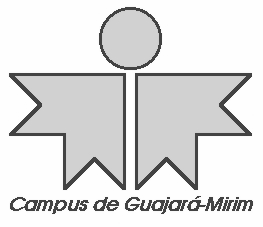 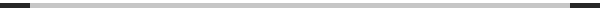 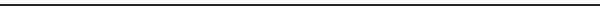 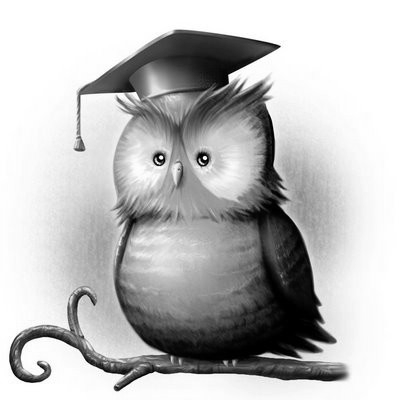 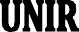 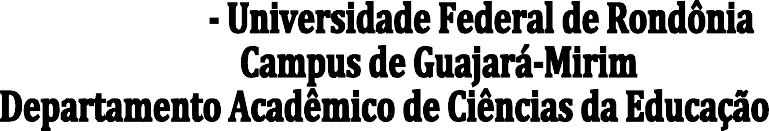 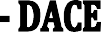 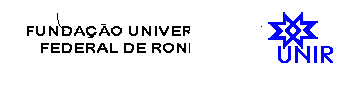 EMENTA DE DISCIPLINASDISCIPLINA: Tópicos em Educação III	- Créditos: 3	CH: 60DISCIPLINA: Tópicos em Educação III	- Créditos: 3	CH: 60Objetivo: Propiciar aos acadêmicos a possibilidade de escolha em componente curricular de sua formação.Objetivo: Propiciar aos acadêmicos a possibilidade de escolha em componente curricular de sua formação.